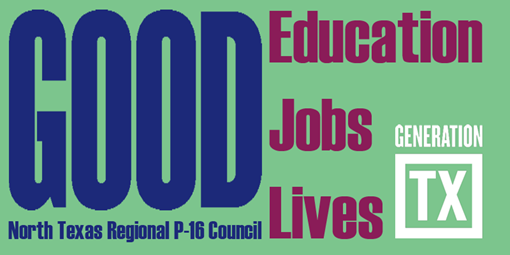 http://www.ntp16.notlb.com/North Texas Regional P-16 Council Meeting MinutesTWU T. Boone Pickens Institute of Health Sciences – Dallas Center5500 Southwestern Medical Ave.Dallas, Texas 75235-7299(214) 689-6500May 6, 2014      9:00 AM – 12:00 PMHost: Dr. Barbara LernerRoom 4104Present:  Teresa Brock, V. Barbara Bush, Joe Butler, Ray de los Santos, Deborah Endres, Lanet Greenhaw, Wendy Gruver, Mary Harris, Raul Hinojosa, Brooke Ingersoll, Chris Kanouse, Jean Keller, Emily Klement, Barbara Learner, Mona Lincoln, Michael Lugo, Jeffrey Miller, Carlos Morales, Amy Mougey, Kay O’Dell, Susan Patterson, Anita Perry, Don Perry, Stephanie Roberts, Patsy Robles-Goodwin, Bryan Stewart, Kendria White, Kathy Wright-ChapmanGreetings and Refreshments 	   Welcome and Introductions  Jean Keller thanked Barbara Lerner and Texas Woman’s University-DallasCenter for hosting the NTRP-16 Council meeting.Approval of the February 18, 2014 NTRP-16 Council Minutes Motion to approve the minutes made by Don Perry, and seconded by Ray de los Santos.  The Council minutes from February 18, 2014, were unanimously approved and will be posted on the Council’s website.Updates  Math SymposiumHigh School/Middle School Counselor College and Career Readiness Symposium Panels/Discussion:  College Preparatory Courses   (9:45-11:45)            Mary Harris        Introduction of the Issues (9:45-9:55)                                                      Kathy Wright-Chapman		Kathy Wright-Chapman provided an overview HB 5 College Preparatory Courses in mathematics and English language arts.  She discussed how each school district in partnership with at least one institution of higher education is to develop and provide the mathematics and ELA courses for 12th grade students who do not meet the college readiness standards.  In addition, successful completion of the mathematics and/or ELA college preparatory course exempts the student from Texas Success Initiative (TSI) requirements with respect to the content area of the course at the partnering institution.  However, the Commissioner of Higher Education shall establish the period for which a TSI exemption is valid and applied.  Involvement of Regional Community Colleges (9:55-10:40)	       Mary Harris introduced the panelists that would be speaking on the state of the region.Don Perry, Executive Director of Compliance and Policy Formation, Dallas County Community College District              Joe Butler, Associate Vice President of Academic Outreach, Collin College  Bryan Stewart, Vice President for Teaching and Learning, Tarrant County College              DistrictCarlos Morales, President, Tarrant County College Connect            Emily Klement, Associate Vice President for Academic Partnerships, North Central Texas CollegeThe panelists shared their thoughts and their involvement of Regional Community Colleges in regards to working with the schools within their region with HB 5, dual credit courses, and college preparatory courses.  Don Perry said only Dallas county and Alamo are separately accredited from the Southern Association of Colleges and Schools.  Also, part of their challenge is to ensure there is internal consistency.  In addition, the faculty is serving as the lead representatives in meetings and discussions, and they discusses with their college Vice President to work with Region 10.  Carlos Morales said they were working with HB 5 with their school districts, and their goal is for the programs to grow.  Bryan Stewart added they have a nursing program.  Joe Butler explained that Region 10 approached them.  They are now working with Region 10 and Collin County to develop two college preparatory math courses, which are different from one another.  Also, the rural ISDs are waiting for them to finish developing the courses.  They are developing mathematics courses that are different from one another.  Emily Klement said they are working with Region 11 and a Region from Wichita Falls.  One of the problems they are facing is some of the smaller high schools only have 32 students, and the smaller schools are looking to them for guidance.  Another challenge they are facing is their tax base is Cook County.  Don Perry said they are working with 65 ISDs and 6 charter schools.  With their mathematics courses, the high school teachers and community college teachers looked at the TEKS, higher education manual, the development of mathematics course descriptions, and the Texas Career and College Readiness standards.  Through all of this they developed six mathematics modules, and the base of the courses is Algebra I.  Bryan Stewart said they are ahead in mathematics with Mansfield and Arlington.  However, Fort Worth is moving cautiously.  Also, their reading and writing is behind, but their math is consistent.  Bryan also discussed how they offer face-to-face courses in both the college campus and high school campus.  The English language arts will mimic their mathematics approach.  In addition, the developmental courses in their district will not be offered online.  The ISDs are very eager to embrace our guidance and approach to HB 5.  Joe Butler said they are in collaboration with ISDs in developing a high school course that the high schools will deliver.  They will have data to track students to see if they ready for college courses.  The high school is going to offer the face-to-face course.  They challenge is that smaller districts may only have few students eligible to take the courses.  Emily Klement added they are having similar problems with small schools, and problems convincing parents and students that the course is needed and valuable.  Also, another concern is why their dropout rate is high in the high schools.  Dual CreditIn regards to dual credit, Don Perry said there is contradictory language in the laws and statue where the student has to be deemed college competent to be qualified for dual credit course.  Also, the ninth and tenth grade students have to demonstrate their abilities to be eligible for dual credit courses.  Emily Klement said they started three collegiate academies in their district and they are starting the CTE side of the curriculum.  Bryan Stewart said that in the fall four of the five schools will have early college high schools.  Carlos Morales added they have ten students graduating Saturday with their Associate’s degree before they have their high school diploma. Joe Butler said they opened an academy for the fall.  Emily Klement said the partnerships we have with the universities is strong, and they are working together for the best for the student.  Bryan Stewart said they have a partnership with Tarleton, and they are offering face-to-face courses.  Joe Butler said it is nice to have partnerships with higher education institutions.  Discussion in mixed groups by table (10:40-11:10)The Council members were divided into mixed groups to discuss what they panelists had said, and to formulate questions for further discussion.  Responses/Questions to the Panel (11:10-11:45)	V. Barbara BushFirst Responders:Barbara Lerner, Associate Provost for Undergraduate Studies and 	Academic Partnerships, Texas Woman’s UniversitySusan Patterson, Career and Technical Education Consultant, Education Service Center Region 11Anita Perry, Director, Academic Achievement, Fort Worth ISD           	Lanet Greenhaw, Managing Director, Education, Dallas Regional ChamberAnita Perry asked how will the endorsements be considered when enrolled in higher education?  Barbara Lerner said TWU will not accept students without endorsement.  Don Perry said one of the challenging things in higher education is talking with parents about career and technical education.  Barbara Lerner said if the transcript says TSI exempt, TWU accepts it as TSI exempt.Lanet Greenhaw asked how does the course fit into the 3-4 year math and ELA plan as they move through the Pathway?  Don Perry said if the student must take remedial courses, then the next stage is they able to pass the first college level course.  Emily Klement said it is challenging to get everyone together to talk and discuss.  Lanet Greenhaw asked the panel if they are comparing courses being developed to see what is similar and what is not?Jeffrey Miller asked what has been discussed as far as resources.  Carlos Morales said TCC is working with ISDs concerning resources and materials.  Don Perry said professional development is going to be needed by all.Kay O’Dell said no matter how great your curriculum is you have to have teachers to deliver it.  Are there any thoughts aligning teacher training to the curriculum?  Bryan Stewart said Tarrant county will be doing training in their high schools with access to the instructional materials.	Other Responders: All other NTRP-16 Council members and guests    Updates and Announcements from Council Members  (11:45- noon)       Jean reminded everyone to mark their calendars for next year’s meetings. Jeffrey Miller said there was a lot of school participation in GenTX day.  Mary Harris said the GenTX DFW website has pictures.Barbara Lerner announced High School/Middle School Counselor College and Career Readiness Symposium went very well and was a success.       Debbie Endres said the communication committee would like to spotlight the school or school district so members should sign up for a specific month to be showcased. Lanet Greenhaw said she would be emailing a workforce announcement to Jean Keller to share with the entire Council.   Adjourn and Complete Committee Assignments in Separate MeetingsProposed Future NTRP-16 Council Meetings9:00 AM – 12:00 PMSeptember 16, 2014December 2, 2014February 17, 2015May 5, 2015